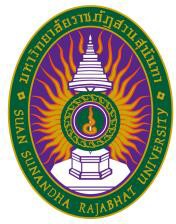 รายละเอียดของรายวิชา (Course Specification)รหัสวิชา VCD1501 รายวิชา การออกแบบด้วยคอมพิวเตอร์ สาขาวิชาการออกแบบนิเทศศิลป์ คณะศิลปกรรมศาสตร์ มหาวิทยาลัยราชภัฏสวนสุนันทา ภาคการศึกษา 01 ปีการศึกษา 2566หมวดที่ ๑ ข้อมูลทั่วไป๑. รหัสและชื่อรายวิชารหัสวิชา	VCD1501ชื่อรายวิชาภาษาไทย	การออกแบบด้วยคอมพิวเตอร์ชื่อรายวิชาภาษาอังกฤษ Computer Graphic Design๒. จำนวนหน่วยกิต	3 (2-2-5)๓. หลักสูตรและประเภทของรายวิชา๓.๑ หลักสูตร	ศิลปกรรมศาสตรบัณฑิต สาขาวิชาการออกแบบนิเทศศิลป์๓.๒ ประเภทของรายวิชา	วิชาแกนเรียน๔. อาจารย์ผู้รับผิดชอบรายวิชาและอาจารย์ผู้สอน๔.๑ อาจารย์ผู้รับผิดชอบรายวิชา	อ.ดร. ฟาริดา วิรุฬหผล ๔.๒ อาจารย์ผู้สอน	อ.ดร. ฟาริดา วิรุฬหผล๕. สถานที่ติดต่อ	คณะศิลปกรรมศาสตร์ ชั้น 2 / E – Mail cosacreative@live.com๖. ภาคการศึกษา / ชั้นปีที่เรียน๖.๑ ภาคการศึกษาที่	01 / ชั้นปีที่ 1๖.๒ จำนวนผู้เรียนที่รับได้	ประมาณ 30 คน๗. รายวิชาที่ต้องเรียนมาก่อน (Pre-requisite) (ถ้ามี) ไม่มี๘. รายวิชาที่ต้องเรียนพร้อมกัน (Co-requisites) (ถ้ามี) ไม่มี๙. สถานที่เรียน	Google Meet/คณะศิลปกรรมศาสตร์ ชั้น 2 ห้องคอมพิวเตอร์ชั้น M๑๐.วันที่จัดทำหรือปรับปรุง	วันที่ 10 เดือน มิถุนายน พ.ศ.2565รายละเอียดของรายวิชาครั้งล่าสุดหลักการพื้นฐานการทำงานทางการออกแบบด้วยคอมพิวเตอร์ เพื่อผลทางด้านประสิทธิภาพของการสื่อสาร ฝึกปฏิบัติออกแบบและผลิตงานการจัดวางและออกแบบตัวอักษรสำหรับงานกราฟิก เปลยี่ ออนไลน์เราะสถานการณ์โควิดนการสอนในชั้นเรียนเป็นระบบหมวดที่ ๒ จุดมุ่งหมายและวัตถุประสงค์๑.  จุดมุ่งหมายของรายวิชา๑.๑ เพื่อให้นักศึกษามีความเข้าใจเครื่องมือทางการออกแบบด้วยคอมพิวเตอร์๑.๒ เพ่ือให้นักศึกษารู้จักประยุกต์ใช้ทฤษฎีทางการออกแบบและนำสามารถมาใช้เป็นเคร่ืองมือในการออกแบบได้ อย่างมีประสิทธิภาพ๒.  วัตถุประสงค์ในการพัฒนา/ปรับปรุงรายวิชาเพื่อให้นักศึกษามีความรู้พื้นฐาน เป็นการเตรียมความพร้อมด้านปัญญาในการนำความรู้ ความเข้าใจ ในการทำงาน ด้านการออกแบบ/ควรมีการเปลี่ยนแปลงตัวอย่างอ้างอิง พัฒนาและปรับปรุงเนื้อหาให้มีความทันสมัย สอดคล้องกับสภาพ ปัจจุบันโดยเฉพาะเรื่องอุปกรณ์และเครื่องมือทางการออกแบบหมวดที่ ๓ ลักษณะและการดำเนินการ๑. คำอธิบายรายวิชา(ภาษาไทย) หลักการพื้นฐานและวิธีใช้โปรแกรมสำเร็จรูปที่ใช้ในการทำงานออกแบบพื้นฐษน เพ่ือผลทางด้าน ประสิทธิภาพของการสื่อสาร ฝึกปฏิบัติออกแบบและผลิตงานออกแบบสำหรับงานกราฟิก	( ภาษาอังกฤษ) This course provides principle knowledge in font design. It is a practice-led course that focuses on communication and lettering and typography design.๒. จำนวนชั่วโมงที่ใช้ต่อภาคการศึกษา๓. จำนวนชั่วโมงต่อสัปดาห์ที่อาจารย์ให้คำปรึกษาและแนะนำทางวิชาการแก่นักศึกษาเป็นรายบุคคล(ผู้รับผิดชอบรายวิชาโปรดระบุข้อมูล  ตัวอย่างเช่น ๑ ชั่วโมง / สัปดาห์)๓.๑ ปรึกษาด้วยตนเองที่ห้องพักอาจารย์ผู้สอน ห้องพักอาจารย์ ชั้น ๒ อาคาร๖๐พรรษามหาวชิราลงกรณ์ คณะ ศิลปกรรมศาสตร์๓.๒ ปรึกษาผ่านโทรศัพท์ที่ทำงาน / มือถือ หมายเลข ๐๘๙๒๑๑๖๑๐๗ ๓.๓ ปรึกษาผ่านจดหมายอิเล็กทรอนิกส์ (E-Mail) cosacreative@live.com๓.๔ ปรึกษาผ่านเครือข่ายสังคมออนไลน์ (Facebook/Twitter/Line) https://www.facebook.com/frida.vi.7 ๓.๕ ปรึกษาผ่านเครือข่ายคอมพิวเตอร์ (Internet/Webboard) -๑. คุณธรรม จริยธรรมหมวดที่ ๔ การพัฒนาผลการเรียนรู้ของนักศึกษา๑.๑	คุณธรรม จริยธรรมที่ต้องพัฒนา(๑) ตระหนักในคุณค่าและคุณธรรม จริยธรรม เสียสละ และซื่อสัตย์สุจริต(๒) มีวินัย ตรงต่อเวลา และความรับผิดชอบต่อตนเองและสังคม(๓) มีภาวะผู้นำและผู้ตาม สามารถทำงานเป็นทีม สามารถแก้ไขข้อขัดแย้งและลำดับความสำคัญของการแก้ไข ปัญหา(๔) เคารพสิทธิและรับฟังความคิดเห็นของผู้อื่น รวมทั้งเคารพในคุณค่าและศักดิ์ศรีของความเป็นมนุษย์ (๕)เคารพกฎ ระเบียบ และข้อบังคับต่างๆ ขององค์กรและสังคม (๖)มีจรรยาบรรณทางวิชาการและวิชาชีพ๑.๒	วิธีการสอน(๑) บรรยายพร้อมยกตัวอย่างกรณีศึกษาเกี่ยวกับประเด็นทางจริยธรรมที่เกี่ยวข้องกับการใช้โปรแกรมที่เกี่ยวข้องกับการออกแบบตัวอักษร(๒) กำหนดให้นักศึกษาหาตัวอย่างที่เกี่ยวข้อง (๓) ฝึกปฏิบัติ(๔) วิจารณ์งาน๑.๓	วิธีการประเมินผล(๑) การตรงต่อเวลาในการเข้าชั้นเรียน การส่งงานตามกำหนด ระยะเวลาที่มอบหมาย (๒) ความมีวินัยความรับผิดชอบในหน้าที่ที่ได้รับมอบหมาย(๓) ประเมินผลการวิเคราะห์กรณีศึกษา(๔) ประเมินผลการนำเสนอรายงานที่มอบหมาย๒. ความรู้๒.๑	ความรู้ที่ต้องพัฒนา(๑) มีความรู้และความเข้าใจเกี่ยวกับหลักการที่สำคัญ ในเนื้อหาของงานด้านงานการออกแบบตัวอักษร(๒) สามารถวิเคราะห์ปัญหา เข้าใจและอธิบายความต้องการการออกแบบงานการออกแบบตัวอักษร รวมทั้งประยุกต์ความรู้ ทักษะ และการใช้เครื่องมือที่เหมาะสมกับการแก้ปัญหา(๓) สามารถวิเคราะห์ ออกแบบ ปรับปรุง/ หรือประเมินองค์ประกอบต่างๆ ของการออกแบบนิเทศศิลป์(๔) สามารถติดตามความก้าวหน้า ทางเทคโนโลยีที่เกี่ยวข้อง นำมาใช้รวมทั้งการนำไปประยุกต์(๕) มีความรู้ ความเข้าใจ และสนใจพัฒนาความรู้ ความชำนาญการออกแบบนิเทศศิลป์อย่างต่อเนื่อง(๖) มีความรู้ในแนวกว้างขวางของสาขาการออกแบบนิเทศศิลป์ เล็งเห็นการเปลี่ยนแปลง และเข้าใจ ผลกระทบ ของเทคโนโลยีใหม่ๆ(๗) มีประสบการในการพัฒนาและ/หรือการประยุกต์ซอฟแวร์ การออกแบบนิเทศศิลป์ที่ใช้งานได้จริง(๘) สามารถบูรณาการความรู้ในสาขาวิชาการออกแบบนิเทศศิลป์กับความรู้ในศาสตร์อื่นๆ ที่เกี่ยวข้อง๒.๒	วิธีการสอน(๑) บรรยาย(๒) มอบหมายงานเดยี่ ว งานกลุ่ม และรายบุคคลให้ฝึกปฏิบัติ และค้นคว้าหาข้อมูลที่เกี่ยวข้อง(๓) ฝึกปฏิบัติในชั้นเรียน (๔) วิจารณ์งาน(๕) อภิปรายกลุ่ม๒.๓	วิธีการประเมินผล(๑) การสอบปลายภาคเรียน ด้วยข้อสอบที่เน้นหลักการและวิธีการใช้งานคอมพิวเตอร์และโปรแกรม สำเร็จรูปที่ใช้ในการออกแบบ(๒) การประเมินผลการคะแนนเก็บจากโปรเจคที่มอบหมายให้ในแต่ละครั้ง๓. ทักษะทางปัญญา๓.๑	ทักษะทางปัญญาที่ต้องพัฒนา(๑) คิดอย่างมีวิจารณญาณและอย่างเป็นระบบ(๒) สามารถสืบค้น ตีความ และประเมินผล เพื่อใช้ในการแก้ไขปัญหาอย่างสร้างสรรค์(๓) สามารถรวบรวม ศึกษา วิเคราะห์ และสรุปประเด็นปัญหาและความต้องการ(๔) สามารถประยุกต์ความรู้และทักษะการแก้ปัญหาได้อย่างเหมาะสม๓.๒	วิธีการสอน(๑) ฝึกหัดทักษะตามที่มอบหมายทั้งในรูปแบบส่วนบุคคลและแบบกลุ่ม(๒) มอบหมายให้นักศึกษาลงมือปฏิบัติ และนำเสนอผลงาน๓.๓	วิธีการประเมินผล(๑) ประเมินตามสภาพจริงจากผลงานและการปฏิบัติงานของนักศึกษา(๒) แบบทดสอบกลางภาคและปลายภาค โดยเน้นข้อสอบที่มีการประยุกต์ความรู้และทักษะในการ แก้ปัญหาอย่างสร้างสรรค์๔. ทักษะความสัมพันธ์ระหว่างบุคคลและความรับผิดชอบ๔.๑	ทักษะความสัมพันธ์ระหว่างบุคคลและความรับผิดชอบที่ต้องพัฒนา(๑) มีความรู้และความเข้าใจเกี่ยวกับหลักการทฤษฎีที่สำคัญ ในเนื้อหาสาขาวิชาการออกแบบนิเทศศิลป์(๒) สามารถวิเคราะห์ปัญหา เข้าใจและอธิบายความต้องการการออกแบบนิเทศศิลป์ รวมทั้งประยุกต์ ความรู้ ทักษะ และการใช้เครื่องมือที่เหมาะสมกับการแก้ไขปัญหา(๓)  สามารถใช้ความรู้ในศาสตร์มาชี้นำสังคมในประเด็นที่เหมาะสม(๔) มีความรับผิดชอบในการกระทำของตนเองและรับผิดชอบงานในกลุ่ม(๕) สามารถเป็นผู้ริเริ่มแสดงประเด็นในการแก้ไขสถานการณ์ทั้งส่วนตัวและส่วนรวม พร้อมทั้งแสดงจุดยืน อย่าง เหมาะสมทั้งของตนเองและของกลุ่ม(๖) มีความรับผิดชอบการพัฒนาการเรียนรู้ทั้งของตนเองและทางวิชาชีพอย่างต่อเนื่อง๔.๒	วิธีการสอน(๑) บรรยายทฤษฎีทางการออกแบบเพื่อให้นักศึกษาเข้าใจการออกแบบตัวอักษรพื้นฐาน(๒) มอบหมายงานรายกลุ่มและรายบุคคล เช่น การค้นคว้าความก้าวหน้าและวิวัฒนาการของการออกแบบ นิเทศศิลป์ การประยุกต์ใช้เทคโนโลยีที่เหมาะสมกับการออกแบบนิเทศศิลป์(๓) มอบหมายหัวข้อให้ปฎิบัติ และการนำเสนอรายงาน๔.๓	วิธีการประเมินผล(๑) ประเมินผลสัมฤทธิ์ของรายงานกลุ่มและรายบุคคลที่ได้รับมอบหมาย(๒) ประเมินตนเอง เพื่อน และพฤติกรรมการทำงานเป็นทีม๕. ทักษะการวิเคราะห์เชิงตัวเลข การสื่อสาร และการใช้เทคโนโลยีสารสนเทศ๕.๑	ทักษะการวิเคราะห์เชิงตัวเลข การสื่อสาร และการใช้เทคโนโลยีสารสนเทศที่ต้องพัฒนา (๑) มีทักษะในการใช้เครื่องมือที่จำเป็นที่มีอยู่ในปัจจุบัน ต่อการทำงานที่เกี่ยวกับเทคโนโลยี งานออกแบบตัวอักษร(๒) สามารถแนะนำประเด็นการแก้ไขปัญหา โดยใช้สารสนเทศ หรือการแสดงสถิติประยุกต์ต่อปัญหาที่ เกี่ยวข้องอย่างสร้างสรรค์(๓) สามารถสื่อสารอย่างมีประสิทธิภาพทั้งปากเปล่าและการเขียน เลือกใช้รูปแบบของการสื่อสารนำเสนอ อย่าง เหมาะสม(๔) สามารถใช้สารสนเทศและเทคโนโลยีสื่อสารอย่างเหมาะสม๕.๒	วิธีการสอน(๑) บรรยายภาคทฤษฎีให้นักศึกษาเข้าใจพื้นฐานการออกแบบตัวอักษร(๑) มอบหมายงานให้นักศึกษาค้นคว้าด้วยตนเองจาก Website และทำชิ้นงานเพื่อฝึกทักษะ (๒) นำเสนอรายงานหรือผลงานโดยใช้เทคโนโลยีที่เหมาะสมในหลายสถานการณ์๕.๓	วิธีการประเมินผล(๑) ประเมินผลจากการเลือกใช้เครื่องมือทางเทคโนโลยีต่างๆ ที่เกี่ยวข้อง(๒) ประเมินผลจากการนำเสนองานที่มอบหมาย๖. ด้านอื่นๆ(๑) ……………………………………………………………………..………………………………… (๒) ……………………………………………………………………..………………………………… (๓) ……………………………………………………………………..………………………………… (๔) ……………………………………………………………………..………………………………… (๕) ……………………………………………………………………..…………………………………หมายเหตุสัญลักษณ์  หมายถึง ความรับผิดชอบหลัก สัญลักษณ์  หมายถึง ความรับผิดชอบรอง เว้นว่าง	หมายถึง ไม่ได้รับผิดชอบซึ่งจะปรากฎอยู่ในแผนที่แสดงการกระจายความรับผิดชอบมาตรฐานผลการเรียนรู้จากหลักสูตรสู่รายวิชา (Curriculum Mapping)๑. แผนการสอนหมวดที่ ๕ แผนการสอนและการประเมินผล๒. แผนการประเมินผลการเรียนรู้( ระบุวิธีการประเมินผลการเรียนรู้หัวข้อย่อยแต่ละหัวข้อตามที่ปรากฏในแผนที่แสดงการกระจายความรับผิดชอบของรายวิชา(Curriculum Mapping) ตามที่กำหนดในรายละเอียดของหลักสูตร สัปดาห์ที่ประเมิน และสัดส่วนของการประเมิน)๑. ตำราและเอกสารหลักหมวดที่ ๖ ทรัพยากรประกอบการเรียนการสอน๑) Adobe. (2022). Adobe Illustrator Pro CC Help.๒) Adobe. (2022). Adobe Photoshop Pro CC Help.๒. เอกสารและข้อมูลสำคัญ๑) Adobe. (2022). ADOBE Illustrator PRO Help and tutorials.๒) Adobe. (2022). ADOBE Photoshop Help and tutorials.๓. เอกสารและข้อมูลแนะนำAdobe. (2013). Illustrator CC: Classroom in a book.หมวดที่ ๗ การประเมินและปรับปรุงการดำเนินการของรายวิชา๑. กลยุทธ์การประเมินประสิทธิผลของรายวิชาโดยนักศึกษาการประเมินประสิทธิผลในรายวิชาโดยนักศึกษา มีดังนี้- การสนทนากลุ่มระหว่างผู้สอนและผู้เรียน- การสังเกตการณ์จากพฤติกรรมของผู้เรียน- แบบประเมินผู้สอน และแบบประเมินรายวิชา- ข้อเสนอแนะผ่านเว็บบอร์ด ที่อาจารย์ผู้สอนได้จัดทำเป็นช่องทางการสอื่ สารกับนักศึกษา๒. กลยุทธ์การประเมินการสอน(ระบุวิธีการประเมินที่จะได้ข้อมูลการสอน เช่น จากผู้สังเกตการณ์ หรือทีมผู้สอน หรือผลการเรียนของนักศึกษา เป็นต้น)ในการเก็บข้อมูลเพื่อประเมินการสอน ได้มีกลยุทธ์ ดังนี้- ผลการเรียนของนักศึกษา๓. การปรับปรุงการสอน(อธิบายกลไกและวิธีการปรับปรุงการสอน เช่น คณะ/ภาควิชามีการกำหนดกลไกและวิธีการปรับปรุงการสอนไว้อย่างไรบ้าง การวิจัยในชั้นเรียน การประชุมเชิงปฏิบัติการเพื่อพัฒนาการเรียนการสอน เป็นต้น)๑) การประชุมเชิงปฏิบัติการเพื่อพัฒนาการเรียนการสอน๔. การทวนสอบมาตรฐานผลสัมฤทธิ์ของนักศึกษาในรายวิชา (อธิบายกระบวนการที่ใช้ในการทวนสอบมาตรฐานผลสัมฤทธิ์ของนักศึกษาตามมาตรฐานผลการเรียนรู้ของรายวิชา เช่น ทวนสอบจากคะแนนข้อสอบ หรืองานที่มอบหมาย กระบวนการอาจจะต่างกันไปสำหรับรายวิชาที่แตกต่างกัน หรือสำหรับ มาตรฐานผลการเรียนรู้แต่ละด้าน)๑) การสอบถามนักศึกษา หรือสุ่มตรวจผลงานของนักศึกษา๒) มีการจัดกิจกรรมเพื่อให้นักศึกษามีส่วนร่วมในการทำงานโดยใช้ความรู้จากวิชาเรียน เป็นการทวนสอบ๕. การดำเนินการทบทวนและการวางแผนปรับปรุงประสิทธิผลของรายวิชา(อธิบายกระบวนการในการนำข้อมูลที่ได้จากการประเมินจากข้อ ๑ และ ๒ มาวางแผนเพื่อปรับปรุงคุณภาพ)จากผลการประเมิน และทวนสอบผลสัมฤทธ์ิประสิทธิผลรายวิชา ได้มีการวางแผนปรับปรุงการสอนและ รายละเอียดวิชา เพื่อให้เกิดคุณภาพมากขึ้น ดังนี้๑) จากการตรวจสอบผลการเข้าชั้นเรียน การตรงต่อเวลา และความรับผิดชอบตามท่ีอาจารย์ผู้สอนมอบหมาย นำมา ปรับปรุงแผนการสอน หัวข้อการเรียน เพื่อให้เกิดประสิทธิภาพ และตรงตามความต้องการของนักศึกษา และผู้ประกอบการ มากขึ้น๒) จากประเมินโดยตรวจสอบจากผลการเรียนของนักศึกษา จะทำให้ทราบว่านักศึกษามีความเข้าใจในเนื้อหามาน้อยเพียงไร เพื่อนำมาปรับปรุงเอกสารประกอบการสอน และการใช้เทคโนโลยีเพื่อการสื่อสารมากขึ้น๓) ปรับปรุงรายวิชาทุก 3 ปี หรือตามข้อเสนอแนะและผลการทวนสอบมาตรฐานผลสัมฤทธิ์ตามข้อ 4๔) เปลี่ยนหรือสลับผู้สอน เพื่อให้นักศึกษาได้รับความรู้หรือมีมุมมองใหม่ในเรื่องต่างๆ***********************มคอ. ๓ หลักสูตรระดับปริญญา  ตรี  โท  เอกแผนที่แสดงการกระจายความรับผิดชอบมาตรฐานผลการเรียนรู้จากหลักสูตรสู่รายวิชา (Curriculum Mapping)ตามที่ปรากฏในรายละเอียดของหลักสูตร (Programme Specification) มคอ. ๒ความรับผิดชอบในแต่ละด้านสามารถเพิ่มลดจำนวนได้ตามความรับผิดชอบหน้า | ๑๒รายวิชา การออกแบบตัวอักษรเพื่องานกราฟิก สาขาวิชา การออกแบบนิเทศศิลป์ คณะศิลปกรรมศาสตร์ มหาวิทยาลัยราชภัฎสวนสุนันทาบรรยาย(ชั่วโมง)สอนเสริม(ชั่วโมง)การฝึกปฏิบัติ/งาน ภาคสนาม/การฝึกงาน (ชั่วโมง)การศึกษาด้วยตนเอง(ชั่วโมง)บรรยาย 30 ชั่วโมง ต่อภาค การศึกษาสอนเสริมตามความ ต้องการของนักศึกษาเฉพาะรายการฝึกปฏิบัติ 30 ชั่วโมง ต่อภาค การศึกษาการศึกษาด้วยตนเอง ๕ ชั่วโมง ต่อสัปดาห์สัปดาห์ที่หัวข้อ/รายละเอียดจำนวน(ชม.)กิจกรรมการเรียนการสอน/สื่อที่ใช้ผู้สอน๑๑. แนะนำเนอื้ หารายวิชาและ กระบวนการเรียนการสอน๒. ปรับพื้นฐานความรู้ความเข้าใจใน รายวิชา๔๑. แจ้งรายละเอียดในแผนการ เรียนประจำวิชาผ่าน Google Meet ๒. บรรยายเนื้อหาของวิชา๓. นักศึกษาทำแบบทดสอบความรู้ก่อนเรียนอ.ฟาริดา๒ความหมายและความเป็นมาของงาน ออกแบบ- การออกแบบด้วยคอมพิวเตอร์คือ อะไร- ความหมายและความสำคัญ-ประวัติศาสตร์การออกแบบอย่าง ย่อ๔๑.บรรยายผ่าน Google Meet ๒.ยกตัวอย่างประกอบ ๓.ค้นคว้าจากแหล่งสารสนเทศอ.ฟาริดา๓ฮาร์ดแวร์และซอฟต์แวร์- ประเภทและรูปแบบ- ส่วนประกอบต่างๆ ของโปรแกรม Illustrator๔๑.บรรยายผ่าน Google Meet ๒.ศึกษาจากอุปกรณ์ฮาร์ดแวร์ ๓.สาธิต+อธิบายส่วนประกอบโปรแกรมอ.ฟาริดา๔การออกแบบเบื้องต้นด้วยโปรแกรมIllustrotor๔๑.บรรยายผ่าน Google Meet ๒.สาธิตการใช้ซอฟต์แวร์ ๓.ฝึกหัดการใช้โปรแกรมและทักษะ ส่วนบุคคลอ.ฟาริดาสัปดาห์ที่หัวข้อ/รายละเอียดจำนวน(ชม.)กิจกรรมการเรียนการสอน/สื่อที่ใช้ผู้สอน๕การออกแบบเบื้องต้นด้วยโปรแกรมIllustrotor (ต่อ)๔๑.บรรยายผ่าน Google Meet ๒.สาธิตการใช้ซอฟต์แวร์ ๓.ฝึกหัดการใช้โปรแกรมและทักษะ ส่วนบุคคล๔.ปฎิบัติการออกแบบงานกลุ่มอ.ฟาริดา๖การออกแบบเบื้องต้นด้วยโปรแกรมIllustrotor (ต่อ)๔๑.บรรยายผ่าน Google Meet ๒.สาธิตการใช้ซอฟต์แวร์ ๓.ฝึกหัดการใช้โปรแกรม ทักษะส่วนบุคคล ๔.ปฏิบัติการออกแบบงานกลุ่ม(ต่อ)อ.ฟาริดา๗การออกแบบเบื้องต้นด้วยโปรแกรมPhotoshop-การแสกนภาพตัวอักษร-การใส่เอฟเฟคต่างๆ๔๑.บรรยายผ่าน Google Meet ๒.สาธิตการใช้ซอฟต์แวร์ ๓.ฝึกหัดการใช้โปรแกรม ทักษะส่วนบุคคล ๔.ปฏิบัติการออกแบบงานกลุ่ม(ต่อ)อ.ฟาริดา๘สอบกลางภาค๔อ.ฟาริดา๙การออกแบบเบื้องต้นด้วยโปรแกรมLightroom๔๑.บรรยายผ่าน Google Meet ๒.สาธิตการใช้ซอฟต์แวร์ ๓.ฝึกหัดการใช้โปรแกรม ทักษะส่วนบุคคล ๔.ปฏิบัติงานจริง(งานกลุ่ม)อ.ฟาริดา๑๐การออกแบบเบื้องต้นด้วยโปรแกรมLightroom (ต่อ)๔๑.ปฏิบัติงานจริง(งานกลุ่ม)(ต่อ) พร้อมนำเสนองานพร้อมวิจารณ์ งานผ่าน Google Meetอ.ฟาริดา๑๑การออกแบบงด้วยการใช้ Procreate๔๑.บรรยายผ่าน Google Meet ๒.สาธิตการใช้ซอฟต์แวร์ ๓.ฝึกหัดการใช้โปรแกรมทักษะส่วนบุคคลอ.ฟาริดาสัปดาห์ที่หัวข้อ/รายละเอียดจำนวน(ชม.)กิจกรรมการเรียนการสอน/สื่อที่ใช้ผู้สอน๔. ฝึกการออกแบบเพื่อพัฒนา ทักษะส่วนบุคคล๑๒การออกแบบงด้วยการใช้ Procreate (ต่อ)๔๑.บรรยายผ่าน Google Meet ๒.สาธิตการใช้ซอฟต์แวร์ ๓.ฝึกหัดการใช้โปรแกรม ทักษะส่วนบุคคล๔. ฝึกการออกแบบเพื่อพัฒนา ทักษะส่วนบุคคลและการนำเสนอ ผลงานอ.ฟาริดา๑๓การใช้โปรแกรม Illustrator/Photshopร่วมกันเพื่อการออกแบบ๔๑.บรรยายผ่าน Google Meet ๒.สาธิตการใช้ซอฟต์แวร์ ๓.ฝึกหัดการใช้โปรแกรมและทักษะ ส่วนบุคคลอ.ฟาริดา๑๔การใช้โปรแกรม Illustrator/Photshopร่วมกันเพื่อการออกแบบ๔๑.บรรยายผ่าน Google Meet ๒.สาธิตการใช้ซอฟต์แวร์ ๓.ฝึกหัดการใช้โปรแกรม ทักษะส่วนบุคคล๔. ฝึกการออกแบบเพื่อพัฒนา ทักษะส่วนบุคคลและการนำเสนอ ผลงานอ.ฟาริดา๑๕การใช้โปรแกรม Illustrator/Photshopร่วมกันเพื่อการออกแบบ๔๑. ปฎิบัติการออกแบบส่วนบุคคล ๒.นำเสนอผลงานที่ที่ได้ออกแบบ ๓.การวิจารณ์ แลกเปลยี่ นความคิดเห็นผ่าน Google Meetอ.ฟาริดา๑๖การใช้โปรแกรม Illustrator/Photshopร่วมกันเพื่อการออกแบบ๔๑. ปฎิบัติการออกแบบส่วนบุคคล ๒.นำเสนอผลงานที่ที่ได้ออกแบบอ.ฟาริดาสัปดาห์ที่หัวข้อ/รายละเอียดจำนวน(ชม.)กิจกรรมการเรียนการสอน/สื่อที่ใช้ผู้สอน๓.การวิจารณ์ แลกเปลยี่ นความคิดเห็นผ่าน Google Meet๑๗สอบปลายภาค๔อ.ฟาริดาผลการเรียนรู้วีธีการประเมินผลการเรียนรู้สัปดาห์ที่ประเมินสัดส่วนของการประเมินผล1.1, 1.6, 2.1,2.2, 2.3, 2.6,2.7, 2.8, 3.1,3.2, 3.3, 3.4,5.1, 5.2, 5.3,5.4สอบกลางภาค สอบปลายภาค81710%20%1.1, 1.2, 1.4,1.5, 1.6, 2.1,2.2, 2.3, 2.4,2.5, 2.6, 2.7,2.8, 3.1, 3.2,3.3, 3.4, 4.3,4.4, 4.5, 4.6,5.1, 5.2, 5.3,5.4- วิเคราะห์กรณีศึกษา ค้นคว้า การนำเสนอ- การทำงานกลุ่มและผลงาน- การส่งงานตามที่มอบหมายตลอดภาค การศึกษา60%1.2, 1.4, 1.5,1.6, 3.1, 3.2,3.3, 3.4,- การเข้าชั้นเรียน- การมีส่วนร่วม อภิปราย เสนอความคิดเห็นในชั้น เรียนตลอดภาค การศึกษา10%รายวิชาคุณธรรม จริยธรรมคุณธรรม จริยธรรมคุณธรรม จริยธรรมคุณธรรม จริยธรรมคุณธรรม จริยธรรมคุณธรรม จริยธรรมคุณธรรม จริยธรรมความรู้ความรู้ความรู้ความรู้ความรู้ทักษะทาง ปัญญาทักษะทาง ปัญญาทักษะทาง ปัญญาทักษะ ความสัมพันธ์ ระหว่างบุคคล และความ รับผิดชอบ ระหว่างบุคคล และความ รับผิดชอบทักษะ ความสัมพันธ์ ระหว่างบุคคล และความ รับผิดชอบ ระหว่างบุคคล และความ รับผิดชอบทักษะ ความสัมพันธ์ ระหว่างบุคคล และความ รับผิดชอบ ระหว่างบุคคล และความ รับผิดชอบทักษะการวิเคราะห์ เชิงตัวเลข การ สื่อสาร และการใช้ เทคโนโลยี สารสนเทศเชิง ตัวเลข การสื่อสาร และการใช้ เทคโนโลยีสารสนเทศทักษะการวิเคราะห์ เชิงตัวเลข การ สื่อสาร และการใช้ เทคโนโลยี สารสนเทศเชิง ตัวเลข การสื่อสาร และการใช้ เทคโนโลยีสารสนเทศทักษะการวิเคราะห์ เชิงตัวเลข การ สื่อสาร และการใช้ เทคโนโลยี สารสนเทศเชิง ตัวเลข การสื่อสาร และการใช้ เทคโนโลยีสารสนเทศทักษะการวิเคราะห์ เชิงตัวเลข การ สื่อสาร และการใช้ เทคโนโลยี สารสนเทศเชิง ตัวเลข การสื่อสาร และการใช้ เทคโนโลยีสารสนเทศทักษะ ด้าน อื่น ๆรายวิชาความรับผิดชอบหลัก	 ความรับผิดชอบรองความรับผิดชอบหลัก	 ความรับผิดชอบรองความรับผิดชอบหลัก	 ความรับผิดชอบรองความรับผิดชอบหลัก	 ความรับผิดชอบรองความรับผิดชอบหลัก	 ความรับผิดชอบรองความรับผิดชอบหลัก	 ความรับผิดชอบรองความรับผิดชอบหลัก	 ความรับผิดชอบรองความรับผิดชอบหลัก	 ความรับผิดชอบรองความรับผิดชอบหลัก	 ความรับผิดชอบรองความรับผิดชอบหลัก	 ความรับผิดชอบรองความรับผิดชอบหลัก	 ความรับผิดชอบรองความรับผิดชอบหลัก	 ความรับผิดชอบรองความรับผิดชอบหลัก	 ความรับผิดชอบรองความรับผิดชอบหลัก	 ความรับผิดชอบรองความรับผิดชอบหลัก	 ความรับผิดชอบรองความรับผิดชอบหลัก	 ความรับผิดชอบรองความรับผิดชอบหลัก	 ความรับผิดชอบรองความรับผิดชอบหลัก	 ความรับผิดชอบรองความรับผิดชอบหลัก	 ความรับผิดชอบรองความรับผิดชอบหลัก	 ความรับผิดชอบรองความรับผิดชอบหลัก	 ความรับผิดชอบรองความรับผิดชอบหลัก	 ความรับผิดชอบรองหมวดวิชาศึกษาทั่วไป๑๒๓๔๕๖๗๑๒๓๔๕๑๒๓๑๒๓๑๒๓๔รหัสวิชา VCD1501 รายวิชา ชื่อรายวิชา การออกแบบด้วยคอมพิวเตอร์ Computer Graphic Design//0///////////00/456/////